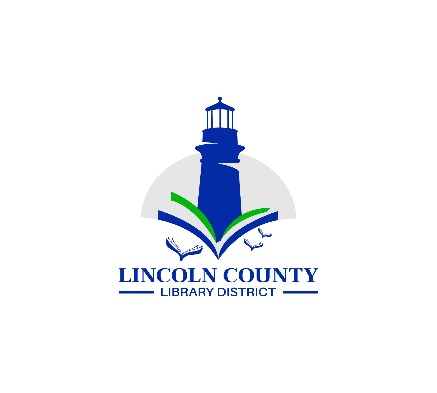 Lincoln County Library District BoardRegular MeetingTuesday May 10, 2022132 NE 15th and OnlineNoonNewport, OR 97365AgendaAgendaCall Regular Meeting to OrderCall Regular Meeting to OrderPresidentPresidentApproval of the AgendaApproval of the AgendaPresidentPresidentTopicLeadLeadPurpose OutcomePublic CommentPresidentPresidentAnyone may speak at this timeMinutesBoard Meeting April 12, 2022PresidentPresidentApprovalReportsBoard ReportsBoard MembersBoard MembersInformationDirector’s ReportDirectorDirectorInformationFinancial ReportDirectorDirectorAcceptanceOld BusinessBuilding Purchase UpdateDirectorDirectorInformationFunding Formula UpdateDirectorDirectorInformationNew BusinessBoard Member AppointmentPresidentPresidentApprovalGood of the OrderInformationNext District Board Meeting June 2022 InformationAdjournPresidentPresidentMotion